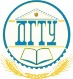 МИНИСТЕРСТВО НАУКИ И ВЫСШЕГО ОБРАЗОВАНИЯ РОССИЙСКОЙ ФЕДЕРАЦИИФЕДЕРАЛЬНОЕ ГОСУДАРСТВЕННОЕ БЮДЖЕТНОЕ                                ОБРАЗОВАТЕЛЬНОЕ УЧРЕЖДЕНИЕ ВЫСШЕГО ОБРАЗОВАНИЯ«ДОНСКОЙ ГОСУДАРСТВЕННЫЙ ТЕХНИЧЕСКИЙ УНИВЕРСИТЕТ»(ДГТУ)                                                                   УТВЕРЖДАЮ Программа подготовки специалистов среднего звена  15.02.08 Технология машиностроения Квалификация выпускника: техник Нормативный срок освоения программы:на базе основного общего образования  3 года10 месяцев (очная форма)на базе среднего общего образования     2 года 10 месяцев (очная форма)на базе среднего общего образования     3 года 10 месяцев (заочная форма)Программа подготовки специалистов среднего звенапо специальности15.02.08 Технология машиностроения РАЗРАБОТАНОСпециалист по УМР	        _______________             О.С. Андреевадолжност		должность	                                 личная   подпись		 инициалы,  фамилия                                            "___"  ___________2022 гРассмотрена и одобрена на заседании ЦК специальности Технология машиностроения, протокол № ___ от «___» ____________ 2022 г.Председатель ЦК  	     _______________               О.С. Андреева                                                   личная   подпись		           инициалы,  фамилия                                                                     "___"  ___________2022 гПрограмма подготовки специалистов среднего звена по специальности 15.02.08 Технология машиностроения актуальна для обучающихся 2022 года набора.СОДЕРЖАНИЕ 1 Общие положения  Программа подготовки специалистов среднего звена, реализуемая структурным подразделением ФГБОУ ВО ДГТУ Авиационный колледж в г. Ростове-на-Дону по специальности 15.02.08 Технология машиностроения представляет собой систему документов, разработанную и утвержденную высшим учебным заведением с учетом требований рынка труда на основе Федерального государственного образовательного стандарта по соответствующей специальности среднего профессионального образования (ФГОС СПО 3+), а также с учетом требований и рекомендаций локальных нормативных актов по основным вопросам организации и осуществления образовательной деятельности ДГТУ.  	ППССЗ  регламентирует цели, ожидаемые результаты, содержание, условия и технологии реализации образовательного процесса, оценку качества подготовки выпускника по данной  специальности и включает в себя: учебный план, рабочие программы учебных курсов, предметов, дисциплин (модулей) и другие материалы, обеспечивающие качество подготовки обучающихся, а также программы учебной и производственной практики, календарный учебный график и методические материалы, обеспечивающие реализацию соответствующей образовательной технологии.   1.1 Цель (миссия) ППССЗЦель (миссия) ППССЗ по специальности 15.02.08 Технология машиностроения:дать качественные базовые гуманитарные, социально-экономические, математические и естественно-научные знания, востребованные обществом;создать условия для овладения общими и профессиональными    компетенциями, способствующими его социальной мобильности и устойчивости на рынке труда;сформировать социально-личностные качества выпускников: целеустремленность, организованность, трудолюбие, коммуникабельность, умение работать в коллективе, ответственность за конечный результат своей профессиональной деятельности, гражданственность, толерантность; повышение их общей культуры, способности самостоятельно приобретать и применять новые знания и умения.Овладеть видами профессиональной деятельности: выполнение работ по профессии 18559 	Слесарь-ремонтник 2 разряда. 1.2 Нормативные документы для разработки ППССЗ по специальности 15.02.08 Технология машиностроения  
Нормативную правовую базу разработки ППССЗ составляют:- Федеральный закон от 29.12.2012 г. №273-ФЗ «Об образовании в Российской Федерации» (с изменениями);- Федеральный государственный образовательный стандарт среднего профессионального образования по специальности 15.02.08 Технология машиностроения, утвержденный приказом Министерства образования и науки РФ от 18 апреля 2014 г. N 350;-	Федеральный государственный образовательный стандарт среднего общего образования, утвержденный приказом Министерства образования и науки Российской Федерации от 17 мая 2012 г. N 413;- Порядок организации и осуществления образовательной деятельности по образовательным программам среднего профессионального образования, утверждённый приказом Министерства образования и науки Российской Федерации от 14 июня 2013 г. N 464;-	Приказ Министерства просвещения РФ от 8 ноября 2021 г. N 800 «Об утверждении порядка проведения государственной итоговой аттестации по образовательным программам среднего профессионального образования»;  -	Приказа Министерства науки и высшего образования и Министерства просвещения РФ от 5 августа 2020 г. № 885/390 «О практической подготовке обучающихся»;-	Приказ Минобрнауки РФ от 2 июля 2013 г. N 513 «Об утверждении перечня профессий рабочих, должностей служащих, по которым осуществляется профессиональное обучение»;-	Письмо Минобрнауки РФ Департамент государственной политики в сфере подготовки рабочих кадров и ДПО от 02.03.2022 N 05-249 «О направлении Требований» (Департамент государственной политики в сфере подготовки рабочих кадров направляет для использования в работе Требования к организации образовательной деятельности для лиц с ограниченными возможностями здоровья в профессиональных образовательных организациях, в том числе требования к средствам обучения и воспитания);  -	Устав федерального государственного бюджетного образовательного учреждения высшего образования «Донской государственный технический университет» (ФГБОУ ВО ДГТУ), утвержденный приказом Минобрнауки России от 10.12.2018 № 1129;-	Локальные документы ФГБОУ ВО ДГТУ.  1.3 Общая характеристика программы подготовки специалистов среднего звенаСрок освоения ППССЗ по специальности 15.02.08 Технология машиностроения базовой подготовки при очной форме обучения на базе основного общего образования составляет 3 года 10 месяцев.Срок освоения ППССЗ по специальности 15.02.08 Технология машиностроения базовой подготовки при очной форме обучения на базе среднего общего образования составляет 2 года 10 месяцев. 	Срок освоения ППССЗ по специальности 15.02.08 Технология машиностроения базовой подготовки при заочной форме обучения на базе среднего общего образования составляет 3 года 10 месяцев. Трудоемкость ППССЗ по специальности 15.02.08 Технология машиностроения по очной и заочной формам обучения (на базе среднего общего образования) составляет 4482 часа, из них цикл ОГСЭ – 642 часа, ЕН - 168 часов, профессиональный цикл – 2322 часа (общепрофессиональные дисциплины – 1428 часов, профессиональные модули – 894 часа), вариативная часть 1350 часов.  Трудоемкость ППССЗ по специальности 15.02.08 Технология машиностроения по очной форме обучения (на базе основного общего образования) составляет 6588 часов (в том числе 2106 часов – общеобразовательная подготовка; 4482 часа – профессиональная подготовка, из них цикл ОГСЭ – 642 часа, ЕН- 168 часов, профессиональный цикл – 2322 часа (общепрофессиональные дисциплины – 1428 часов, профессиональные модули – 894 часа), вариативная часть 1350 часов.   Срок получения СПО по ППССЗ базовой подготовки в очной форме обучения (на базе среднего общего образования) составляет 147 недель, в том числе:Срок получения СПО по ППССЗ базовой подготовки в очной форме обучения (на базе основного общего образования) составляет 199 недель, в том числе:Особенности профессиональной образовательной программы:При разработке ППССЗ учтены требования регионального рынка труда, запросы потенциальных работодателей и потребителей в области  технологии машиностроения.Особое внимание уделено выявлению интересов и совершенствованию механизмов удовлетворения запросов потребителей образовательных услуг.
По завершению образовательной программы выпускникам выдается диплом государственного образца. В учебном процессе используются интерактивные технологии обучения студентов, такие как технология портфолио, тренинги, кейс-технология, деловые и имитационные игры и др. Традиционные учебные занятии максимально активизируют познавательную деятельность студентов. Для этого проводятся проблемные лекции и семинары, уроки-конференции, круглые столы и др. В учебном процессе используются компьютерные презентации учебного материала, проводится контроль знаний студентов с использованием электронных и иных вариантов тестов. Тематика курсовых и выпускных квалификационных работ определяется совместно с потенциальными работодателями и направлена на удовлетворение запросов заказчиков. Оценка качества освоения ППССЗ включает текущий контроль успеваемости, промежуточную и государственную итоговую аттестации обучающихся.  Для аттестации обучающихся на соответствие их персональных достижений поэтапным требованиям ООП (текущий контроль успеваемости и промежуточная аттестация) созданы фонды оценочных средств, включающие типовые задания, контрольные работы, тесты и методы контроля, позволяющие оценить знания, умения и уровень приобретенных компетенций. Фонды оценочных средств представлены комплектами оценочных средств по каждой дисциплине, междисциплинарному курсу, профессиональному модулю и ГИА.     В колледже создаются условия для максимального приближения программ текущего контроля успеваемости и промежуточной аттестации обучающихся к условиям их будущей профессиональной деятельности - для чего, кроме преподавателей конкретной дисциплины, в качестве внешних экспертов активно привлекаются работодатели, преподаватели, читающие смежные дисциплины. Организация практик осуществляется на базе предприятий, организаций и учреждений города Ростова-на-Дону – ПАО «Роствертол», ОАО «Машиностроительный завод», ООО «Ростсельмаш». Образовательная программа реализуется с использованием передовых образовательных технологий таких, как выполнение курсовых проектов по реальной тематике, применение информационных технологий в учебном процессе, свободный доступ в сеть Интернет, предоставление учебных материалов в электронном виде, использование мультимедийных средств.Внеучебная деятельность студентов направлена на самореализацию студентов в различных сферах общественной и профессиональной жизни, в творчестве, спорте, науке и т.д. У студентов формируются профессионально значимые личностные качества, такие как эмпатия, толерантность, ответственность, жизненная активность, профессиональный оптимизм и др. Решению этих задач способствуют благотворительные акции, научно-практические конференции, Дни здоровья, конкурсы непрофессионального студенческого творчества и др. 	Востребованность выпускниковТехники по специальности    15.02.08 Технология машиностроения востребованы в организациях ПАО «Роствертол», ПАО «Машиностроительный завод», ООО «Ростсельмаш», с которыми заключены договора о сотрудничестве.
1.4 Требования к абитуриенту

Абитуриент должен иметь документ государственного образца обосновном общем или среднем общем образовании.Абитуриент должен обладать следующими качествами:- иметь академические знания, сформированные через современные технологии и способы обучения;- уметь формулировать жизненные цели и видеть разные способы достижения поставленных целей;- быть способным действовать в социуме;- быть способным анализировать и действовать с позиции отдельных областей человеческой культуры;- уметь принимать решения и нести за них ответственность;- нести индивидуальную и социальную ответственность;- быть конкурентоспособным в современном мире. 2 Характеристика профессиональной деятельности выпускника ППССЗ по специальности 15.02.08 Технология машиностроения
2.1 Область профессиональной деятельности выпускникаОбластью профессиональной деятельности выпускников является: Разработка и внедрение технологических процессов производства продукции машиностроения; Организация работы структурного подразделения.2.2 Объекты профессиональной деятельности выпускника       Объектами профессиональной деятельности выпускников являются:Материалы, технологические процессы, средства технологического оснащения (технологическое оборудование, инструменты, технологическая оснастка);Конструкторская и технологическая документация;Первичные трудовые коллективы. 2.3 Виды профессиональной деятельности выпускникаТехник готовится к следующим видам деятельности:Разработка технологических процессов изготовления деталей машин;Участие в организации производственной деятельности структурного подразделения;Участие во внедрении технологических процессов изготовления деталей машин и осуществление технического контроля;Выполнение работ по одной или нескольким профессиям рабочих, должностям служащих (профессия 18559	Слесарь-ремонтник 2 разряда).2.4	Задачи профессиональной деятельности выпускникаВ области разработки технологических процессов изготовления деталей машин:читать чертежи;анализировать конструктивно-технологические свойства детали, исходя из ее служебного назначения;определять тип производства;проводить технологический контроль конструкторской документации с выработкой рекомендаций по повышению технологичности детали;определять виды и способы получения заготовок;рассчитывать и проверять величину припусков и размеров заготовок;рассчитывать коэффициент использования материала;анализировать и выбирать схемы базирования;выбирать способы обработки поверхностей и назначать технологические базы;составлять технологический маршрут изготовления детали;проектировать технологические операции;разрабатывать технологический процесс изготовления детали;выбирать технологическое оборудование и технологическую оснастку: приспособления, режущий, мерительный и вспомогательный инструмент;рассчитывать режимы резания по нормативам;рассчитывать штучное время;оформлять технологическую документацию;составлять управляющие программы для обработки типовых деталей на металлообрабатывающем оборудовании;использовать пакеты прикладных программ для разработки конструкторской документации и проектирования технологических процессов.	В области участия в организации производственной деятельности структурного подразделения:рационально организовывать рабочие места, участвовать в расстановке кадров, обеспечивать их предметами и средствами труда;рассчитывать показатели, характеризующие эффективность организации основного и вспомогательного оборудования;принимать и реализовывать управленческие решения;мотивировать работников на решение производственных задач;управлять конфликтными ситуациями, стрессами и рисками.	В области участия во внедрении технологических процессовизготовления деталей машин и осуществления технического контроля:проверять соответствие оборудования, приспособлений, режущего и измерительного инструмента требованиям технологической документации;устранять нарушения, связанные с настройкой оборудования, приспособлений, режущего инструмента;определять (выявлять) несоответствие геометрических параметров заготовки требованиям технологической документации; выбирать средства измерения;определять годность размеров, форм, расположения и шероховатости поверхностей деталей;анализировать причины брака, разделять брак на исправимый и неисправимый;рассчитывать нормы времени. В области выполнения работ по одной или нескольким профессиям рабочих, должностям служащих (профессия 18559 Слесарь-ремонтник 2 разряда) должен знать:основные приемы выполнения работ по разборке, ремонту и сборке простых узлов и механизмов, оборудования, агрегатов и машин; назначение и правила применения слесарного и контрольно-измерительных инструментов; основные механические свойства обрабатываемых материалов; систему допусков и посадок, квалитеты и параметры шероховатости; наименование, маркировку и правила применения масел, моющих составов, металлов и смазок.3  Компетенции выпускника ППССЗ специальности, формируемые в результате освоения данной ППССЗВ результате освоения данной ППССЗ специальности выпускник должен обладать следующими общими компетенциями, включающими в себя способность: ОК 1. Понимать сущность и социальную значимость своей будущей профессии, проявлять к ней устойчивый интерес.ОК 2. Организовывать собственную деятельность, выбирать типовые методы и способы выполнения профессиональных задач, оценивать их эффективность и качество.ОК 3. Принимать решения в стандартных и нестандартных ситуациях и нести за них ответственность.ОК 4. Осуществлять поиск и использование информации, необходимой для эффективного выполнения профессиональных задач, профессионального и личностного развития.ОК 5. Использовать информационно-коммуникационные технологии в профессиональной деятельности.ОК 6. Работать в коллективе и команде, эффективно общаться с коллегами, руководством, потребителями.ОК 7. Брать на себя ответственность за работу членов команды (подчиненных), за результат выполнения заданий.ОК 8. Самостоятельно определять задачи профессионального и личностного развития, заниматься самообразованием, осознанно планировать повышение квалификации.ОК 9. Ориентироваться в условиях частой смены технологий в профессиональной деятельности.Виды профессиональной деятельности и профессиональные компетенции:1.Разработка технологических процессов изготовления деталей машин.ПК 1.1. Использовать конструкторскую документацию при разработке технологических процессов изготовления деталей.ПК 1.2. Выбирать метод получения заготовок и схемы их базирования.ПК 1.3. Составлять маршруты изготовления деталей и проектировать технологические операции.ПК 1.4. Разрабатывать и внедрять управляющие программы обработки деталей.ПК 1.5. Использовать системы автоматизированного проектирования технологических процессов обработки деталей.2.Участие в организации производственной деятельности структурного подразделения.ПК 2.1. Участвовать в планировании и организации работы структурного подразделения.ПК 2.2. Участвовать в руководстве работой структурного подразделения.ПК 2.3. Участвовать в анализе процесса и результатов деятельности подразделения.3.Участие во внедрении технологических процессов изготовления деталей машин и осуществление технического контроля.ПК 3.1. Участвовать в реализации технологического процесса по изготовлению деталей.ПК 3.2. Проводить контроль соответствия качества деталей требованиям технической документации.4.Выполнение работ по одной или нескольким профессиям рабочих, должностям служащих: выполнение работ по профессии слесарь-ремонтник.Проводить ремонт, демонтаж, сборку, испытание, регулирование и наладку оборудования, агрегатов и машин, осуществлять сдачу после ремонта.Осуществлять слесарную обработку деталей и узлов.4 Документы, регламентирующие содержание и организацию образовательного процесса при реализации ППССЗ по специальности  15.02.08 Технология машиностроения В соответствии с Порядком организации и осуществления образовательной деятельности по образовательным программам среднего профессионального образования и ФГОС СПО 3+ по специальности  15.02.08 Технология машиностроения содержание и организация образовательного процесса при реализации данной ППССЗ регламентируется учебным планом, календарным учебным графиком, рабочими программами учебных дисциплин (модулей), оценочными и методическими материалами, а также иными компонентами, обеспечивающими воспитание и обучение обучающихся.4.1 Календарный учебный графикВ календарном учебном графике указывается последовательность реализации ППССЗ по специальности  15.02.08 Технология машиностроения по годам, включая теоретическое обучение, практики, промежуточную и государственную итоговую аттестации, каникулы.4.2 Учебный планУчебный план определяет следующие качественные и количественные характеристики ППССЗ по специальности 15.02.08 Технология машиностроения:объемные параметры учебной нагрузки в целом, по годам обучения и по семестрам;перечень учебных дисциплин, профессиональных модулей и их составных элементов (междисциплинарных курсов, практик);последовательность изучения учебных дисциплин и профессиональных модулей;виды учебных занятий;распределение различных форм промежуточной аттестации по годам обучения и семестрам;распределение по семестрам и объемные показатели подготовки и проведения государственной итоговой аттестации.Максимальный объем учебной нагрузки обучающегося составляет 54 академических часа в неделю, включая все виды аудиторной и внеаудиторной (самостоятельной) учебной работы по освоению ППССЗ. Максимальный объем аудиторной учебной нагрузки при очной форме получения образования составляет 36 академических часов в неделю.Практическая подготовка осуществляется при изучении учебных предметов, дисциплин, профессиональных модулей, учебной и производственной практики, производственной преддипломной практики, предусмотренных учебным планом по специальности. Практическая подготовка организуется на основании положения, утвержденного приказом ректора ДГТУ от 10.02.2022 года № 30 «Положение о практической подготовке обучающихся, осваивающих образовательные программы среднего профессионального образования».  4.3 Рабочие программы учебных дисциплин (модулей)Рабочие программы дисциплин, предметов разработаны на основе положения утвержденного приказом ректора ДГТУ от 14.01.2021 года № 5 «Рабочая программа учебного предмета, дисциплины (модуля), реализуемых в рамках образовательной программы в соответствии с федеральными государственными образовательными стандартами среднего профессионального образования. Общие требования к содержанию и оформлению».  Утвержденные в установленном порядке рабочие программы предметов, дисциплин и комплексы учебных дисциплин (модулей) находятся в составе ОП СПО специальности.В рабочей программе каждой учебной дисциплины четко сформулированы конечные результаты обучения в органичной увязке с осваиваемыми знаниями, приобретаемыми умениями и компетенциями в целом по ППССЗ.В рабочей программе каждого профессионального модуля четко сформулированы конечные результаты обучения в органичной увязке с осваиваемыми знаниями, приобретаемыми практическим опытом, умениями и компетенциями в целом по ППССЗ.4.4 Программы учебной и производственной практик Практика является обязательным разделом ППССЗ. Она определяет собой вид учебной деятельности обучающихся. Рабочие программы практик разрабатываются на основе стандарта «Рабочая программа практики, реализуемой в рамках образовательной программы СПО. Общие требования к содержанию и оформлению» (введен приказом ректора ДГТУ от 07.03.2019 г.№39).При реализации ППССЗ предусмотрены следующие виды практик: учебная и производственная.Учебная практика проводится в учебно-производственных мастерских колледжа по ПМ.04 Выполнение работ по профессии «Слесарь-ремонтник» преподавателями дисциплин профессионального цикла и мастерами производственного обучения. Аттестация по итогам учебной практики проводится на основании фондов оценочных средств.Производственная (преддипломная) практика проводиться на предприятиях и в организациях, направление деятельности которых соответствует профилю подготовки обучающихся. В процессе прохождения производственной (преддипломной) практики обучающиеся находятся на рабочих местах и выполняют часть обязанностей штатных работников, как внештатные работники. Цель производственной (преддипломной) практики – закрепление и углубление знаний, полученных обучающимися в процессе теоретического обучения, приобретение необходимых умений навыков и опыта работы по изучаемой специальности на конкретном рабочем месте, подготовка материала для выполнения выпускной квалификационной работы. Аттестация по итогам производственной практики проводится на основании результатов, подтвержденных документами с предприятия. Организацию и руководство практикой по профилю специальности и преддипломной практикой осуществляют руководители практики от колледжа и от предприятия, организации.4.5 Рабочая программа воспитательной работы             Рабочая программа воспитания направлена на развитие личности, создание условий для самоопределения и социализации обучающихся на основе социокультурных, духовно-нравственных ценностей и принятых в обществе правил и норм поведения в интересах человека семьи, общества и государства.Рабочая программа воспитания призвана обеспечить достижение обучающимися личностных результатов в соответствии с ФГОС СПО:- формирование у обучающихся основ российской идентичности;- готовность обучающихся к саморазвитию;- мотивацию к познанию обучения;- ценностные установки и социально значимые качества личности;- активное участие в социально значимой деятельности;- формирование гражданско-патриотической позиции, поведения на основе традиционных общечеловеческих ценностей.4.6 Календарный план воспитательной работы Календарный план воспитательной работы специальности 15.02.08 Технология машиностроения определяет практическую реализацию целей и задач воспитания в рамках следующих модулей:- Модуль «Адаптация первокурсника»;- Модуль «Современная молодежь: Гражданин. Личность. Патриот»;- Модуль «Кураторство»;- Модуль «Знать, что бы соблюдать!»;- Модуль «ПодРосток»;- Модуль «Студенческое самоуправление»5 Ресурсное обеспечение ППССЗ по специальности 15.02.08 Технология машиностроения.Кадровое обеспечение.Реализация ППССЗ по специальности 15.02.08 Технология машиностроения обеспечивается педагогическими кадрами, имеющими высшее образование, соответствующее профилю преподаваемой дисциплины или профессионального модуля. Преподаватели получают дополнительное профессиональное образование по программам повышения квалификации, в том числе в форме стажировки в профильных организациях не реже 1 раза в 3 года.Материально-техническое обеспечение.Кабинеты:социально-экономических дисциплин; иностранных языков; математики;информатики; инженерной графики; экономики отрасли и менеджмента;безопасности жизнедеятельности и охраны труда; технологии машиностроения. Лаборатории:технической механики; материаловедения; метрологии, стандартизации и подтверждения соответствия; процессов формообразования и инструментов;технологического оборудования и оснастки; информационных технологий в профессиональной деятельности; автоматизированного проектирования технологических процессов и программирования систем ЧПУ.Мастерские:слесарная; механическая; участок станков с ЧПУ.Спортивный комплекс:спортивный зал; открытый стадион широкого профиля с элементами полосы препятствий; стрелковый тир (в любой модификации, включая электронный) или место для стрельбы.Залы:библиотека, читальный зал с выходом в сеть Интернет; актовый зал.Кабинеты и лаборатории оснащены мебелью, оборудованием, наглядными пособиями, техническими средствами обучения.Учебное оборудование лабораторий и кабинетов содержится в исправном состоянии, обслуживается преподавателями. В лабораториях, кабинетах, учебных мастерских имеются инструкции по технике безопасности при выполнении лабораторных и практических работ, журналы регистрации инструктажей по технике безопасности.Созданная материально-техническая база колледжа и университета позволяет проводить все виды лабораторных работ и практических занятий, дисциплинарной, междисциплинарной и модульной подготовки, учебной практики.При выполнении лабораторных и практических занятий, в том числе используются персональные компьютеры, с лицензионным программным обеспечением.Лаборатории, кабинеты и учебные мастерские обеспечены средствами пожаротушения. Состояние охраны труда, соблюдение правил, норм и гигиенических нормативов, состояние пожарной безопасности удовлетворяет требованиям, предъявляемым к образовательным организациям. Библиотечное и информационное обслуживание.Реализация ППССЗ обеспечена доступом каждого обучающегося к базам данных и библиотечным фондам, формируемым по полному перечню дисциплин (модулей) ППССЗ.Во время самостоятельной работы обучающиеся обеспечены доступом к сети Интернет.Библиотечный фонд укомплектован печатными и (или) электронными изданиями основной и дополнительной учебной литературы по дисциплинам всех учебных циклов, изданной за последние 5 лет.Библиотечный фонд, помимо учебной литературы, включает официальные, справочно-библиографические и периодические издания в расчете не менее чем 1 – 2 экземпляра на каждых 100 обучающихся.Каждому обучающемуся обеспечен доступ к комплектам библиотечного фонда, состоящим не менее чем из 3 наименований российских журналов. 	Библиотечный фонд включает в себя учебную, учебно-методическую,художественную литературу, справочно-библиографические издания и периодические издания, аудио- и компакт-диски и другие документы на традиционных и электронных носителях. Библиотечный фонд укомплектован с учетом профиля колледжа, учебных планов и образовательных программ.  Реализация образовательной программы обеспечивается индивидуальным неограниченным доступом каждого обучающегося к электронной информационно-образовательной среде ДГТУ и к электронно-информационным ресурсам НТБ (https://ntb.donstu.ru/content/elektronno-informacionnye-resursy) из любой точки, где есть доступ к сети «Интернет», как на территории университета, так и вне ее, содержащим в себе: ресурсы электронно-библиотечных систем (электронных библиотек), библиотечных фондов, сформированных по полному перечню дисциплин образовательной программы; современных профессиональных баз данных и информационно-справочных систем, указанных в рабочих программах дисциплин ППССЗ. 6  Характеристика среды структурного подразделения СПО ДГТУ, обеспечивающей развитие общих компетенций выпускниковВ Авиационном колледже ДГТУ создана социокультурная среда, способствующая развитию личности обучающихся, удовлетворению их интересов и потребностей, соответствующая современным требованиям и принципам гуманизации российского образования, компетентностной модели формирования современного специалиста среднего звена, а также непосредственно способствующая освоению ППССЗ по специальности 15.02.08 Технология машиностроения.Воспитательная деятельность в Авиационном колледже является важной и неотъемлемой частью непрерывного многоуровневого образовательного процесса.Целью воспитательной работы в колледже является создание социально-педагогической воспитательной среды как компонента образовательного процесса, формирование и развитие общекультурных компетенций.Исходя из этой цели, поставлены следующие задачи:1.Формирование первичных навыков успешной социализации.2.Повышение уровня экологической культуры.3.Популяризация семейного воспитания, формирование у студентов потребности создания здоровой семьи и семейных ценностей.4.Создание оптимальной воспитывающей среды, направленной на творческое саморазвитие и самореализацию личности обучающихся.5.Воспитание патриотизма, гражданской солидарности и правовой грамотности.6.Формирование привлекательного имиджа спортивного стиля жизни, формирование позитивного отношения к ЗОЖ.7.Воспитание у обучающихся  толерантности и развитие потребности и готовности к конструктивному взаимодействию с людьми и группами людей, независимо от их национальной, социальной, религиозной принадлежности, взглядов, мировоззрения, стилей мышления и поведения.8.Развитие у обучающихся духовно-нравственной, психологической культуры.Основные аспекты социокультурной среды отражены в Концепции организации воспитательной деятельности и плане воспитательной работы колледжа на текущий учебный год.Формирование и развитие общекультурных и социально-личностных компетенций выпускников осуществляется на основе органичного взаимодействия учебного и воспитательного процессов, а также в ходе реализации образовательной программы, и программы целенаправленного воспитания во внеучебное время. При этом вовлечение обучающихся в творческую деятельность, связанную с их профессиональным становлением, т.е. в научно-исследовательскую, проектную, практическую работу, является одним из наиболее действенных способов воспитания студенческой молодежи, позволяющим эффективно решать широкий спектр воспитательных задач.7  Нормативно-методическое обеспечение системы оценки качестваосвоения обучающимися ППССЗ 7.1 Нормативно-методическое обеспечение и материалы, обеспечивающие качество подготовки обучающихсяПорядок осуществления контроля за качеством освоения программы подготовки специалистов среднего звена определяют Порядок организации и осуществления образовательной деятельности по образовательным программам среднего профессионального образования (Приказ Министерства образования и науки РФ от 14 июня 2013 г. № 464), Порядок проведения государственной итоговой аттестации по образовательным программам среднего профессионального образования (Приказ Министерства просвещения РФ от 8 ноября 2020 г. N 800); ФГОС СПО по специальности 15.02.08 Технология машиностроения. В соответствии с Порядком организации и осуществления образовательной деятельности по образовательным программам среднего профессионального образования и ФГОС СПО оценка качества освоения программы подготовки специалистов среднего звена включает текущий контроль успеваемости, промежуточную и государственную итоговую аттестации обучающихся.В соответствии с учебным планом промежуточная аттестация предусматривает проведение экзаменов, зачетов, дифференцированных зачетов, выполнение курсовой работы и индивидуального проекта. Конкретные формы и процедуры текущего контроля успеваемости, промежуточной аттестации по каждой дисциплине и профессиональному модулю доводятся до сведения обучающихся в течение первых двух месяцев от начала обучения. Для максимального приближения программ промежуточной аттестации обучающихся по профессиональным модулям к условиям их будущей профессиональной деятельности образовательной организацией в качестве внештатных экспертов привлекаются работодатели.7.2 Фонды оценочных средств текущего контроля успеваемости, промежуточной аттестации и государственной итоговой аттестацийДля аттестации обучающихся на соответствие их персональных достижений поэтапным требованиям ППСЗ разработан фонд оценочных средств, позволяющий оценить умения, знания, практический опыт и освоенные компетенции. Фонд оценочных средств по специальности включает фонды оценочных средств (ФОС) по каждой учебной дисциплине и модулю, входящим в учебный план в соответствии с ФГОС СПО. ФОС рассматривается на заседании цикловой комиссии и предоставляется в методический отдел. Фонды оценочных средств по профессиональным модулям имеют положительные заключения работодателей.Перечень тем ВКР разрабатывается преподавателями выпускающей цикловой комиссии и соответствует содержанию профессиональных модулей, рассматривается на заседании цикловой комиссии, утверждается образовательным учреждением после предварительного положительного заключения работодателей.Государственная итоговая аттестация (ГИА) выпускников является обязательной и осуществляется после освоения программы подготовки специалистов в полном объеме.Государственная итоговая аттестация проводится с целью определения соответствия результатов освоения студентами программ подготовки специалистов среднего звена соответствующим требованиям федерального государственного образовательного стандарта среднего профессионального образования.Цели, задачи и порядок проведения ГИА содержатся в Программе государственной итоговой аттестации выпускников, которая разрабатывается преподавателями и председателем цикловой комиссии, рассматривается на заседании педагогического совета и утверждается директором колледжа после предварительного положительного заключения работодателей.  Обучающиеся знакомятся с содержанием Программы государственной итоговой аттестации выпускников, им создаются необходимые для подготовки условия, включая проведение консультаций. Порядок проведения ГИА доводится до сведения студентов не позднее, чем за шесть месяцев до начала государственной итоговой аттестации.Формой государственной итоговой аттестации по программе подготовки специалистов среднего звена является проведение демонстрационного экзамена и защита выпускной квалификационной работы.Демонстрационный экзамен направлен на определение уровня освоения выпускником материала, предусмотренного образовательной программой, и степени сформированности профессиональных умений и навыков путем проведения независимой экспертной оценки выполненных выпускником практических заданий в условиях реальных или смоделированных производственных процессов.Демонстрационный экзамен базового уровня проводится на основе требований к результатам освоения образовательной программы среднего профессионального образования, установленных ФГОС СПО.Выпускная квалификационная работа выполняется в виде дипломного проекта.Дипломный проект направлен на систематизацию и закрепление знаний выпускника по специальности, а также определение уровня готовности выпускника к самостоятельной профессиональной деятельности. Дипломный проект предполагает самостоятельную подготовку (написание) выпускником проекта, демонстрирующего уровень знаний выпускника в рамках выбранной темы, а также сформированность его профессиональных умений и навыков.Конкретные требования к содержанию, структуре, формам представления и объемам выпускных квалификационных работ устанавливаются в форме методических рекомендаций, разработанных цикловой комиссией по специальности. В соответствии с ФГОС СПО продолжительность государственной итоговой аттестации составляет 6 недель, в т.ч. на подготовку выпускной квалификационной работы отводится 4 недели, на защиту выпускной квалификационной работы 2 недели.Темы ВКР имеют практико-ориентированный характер. Закрепление тем выпускных квалификационных работ за обучающимися, назначение руководителей оформляется приказом ректора университета.Для проведения ГИА создается Государственная экзаменационная комиссия (далее ГЭК). Для проведения демонстрационного экзамена в составе ГЭК создается экспертная группа. Защита выпускной квалификационной работы проводится на открытом заседании государственной экзаменационной комиссии.Приложение 1 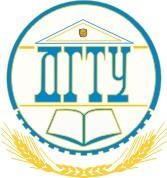 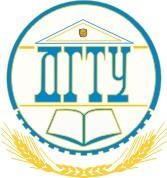 МИНИСТЕРСТВО НАУКИ И ВЫСШЕГО ОБРАЗОВАНИЯ РОССИЙСКОЙ ФЕДЕРАЦИИФЕДЕРАЛЬНОЕ ГОСУДАРСТВЕННОЕ БЮДЖЕТНОЕ ОБРАЗОВАТЕЛЬНОЕ УЧРЕЖДЕНИЕ ВЫСШЕГО ОБРАЗОВАНИЯ«ДОНСКОЙ ГОСУДАРСТВЕННЫЙ ТЕХНИЧЕСКИЙ УНИВЕРСИТЕТ»(ДГТУ)                                                 Утверждаю                                                                             Проректор по УРиНО *                                                                                      _____________  ___________________                                                                                                                     личная   подпись 	 	 инициалы,  фамилия                                                                   «___» ____________ 20    г. Дополнения и изменения в образовательной программе по профессии/специальности _____________________________________________________________________________(код и наименование профессии/специальности) на ______/______ учебный год  В образовательную программу специальности вносятся следующие дополнения и изменения (с указанием раздела ОП): Дополнения и изменения внес  _______________     _____________________                                                              личная   подпись 	 	 инициалы,  фамилия "___"  ___________20__г Дополнения и изменения рассмотрены и одобрены на заседании ЦК «_____» _______________20___г протокол №_____ Председатель ЦК   	_______________     _____________________  	              личная   подпись 	 	                          инициалы,  фамилия "___"  ___________20__г Проректор по УРиНО _______________ С.В. Пономарева«____»_______________ 2022 г.Согласовано:Согласовано:Представители работодателей:______________________________________(наименование предприятия, ФИО руководителя или представителя с указанием должности)«___» ________________ 2022 г.1Общие положения.41.1Цель (миссия)  ППССЗ41.2Нормативные документы для разработки ППССЗ по специальности 15.02.08 Технология машиностроения 41.3Общая характеристика   программы подготовки специалистов среднего звена51.4Требования к абитуриенту.82Характеристика профессиональной деятельности выпускника ППССЗ по специальности 15.02.08 Технология машиностроения 82.1Область профессиональной деятельности выпускника.82.2Объекты профессиональной деятельности выпускника92.3Виды профессиональной деятельности выпускника.92.4Задачи профессиональной деятельности выпускника93Компетенции выпускника ППССЗ специальности, формируемые в результате освоения данной ППССЗ114Документы, регламентирующие содержание и организацию образовательного процесса при реализации ППССЗ по специальности   15.02.08 Технология машиностроения 124.1Календарный учебный график134.2Учебный план134.3Рабочие программы учебных дисциплин (модулей)144.4Программы учебной и производственной практик144.5Рабочая программа воспитания  154.6Календарный план воспитательной работы155Ресурсное обеспечение ППССЗ по специальности 15.02.08 Технология машиностроения 166Характеристика среды структурного подразделения СПО ДГТУ, обеспечивающей развитие общих компетенций выпускников187Нормативно-методическое обеспечение системы оценки качества освоения обучающимися ППССЗ197.1Нормативно-методическое обеспечение и материалы, обеспечивающие качество подготовки обучающихся197.2Фонды оценочных средств для текущего контроля успеваемости, промежуточной аттестации и государственной итоговой аттестации20Обучение по учебным циклам83  нед.Учебная практика25 нед.Производственная практика (по профилю специальности)25 нед.Производственная практика (преддипломная)4 нед.Промежуточная аттестация6 нед.Государственная итоговая аттестация6 нед.Каникулы23 нед.Итого147 нед.Обучение по учебным циклам122 нед.Учебная практика25 нед.Производственная практика (по профилю специальности)25 нед.Производственная практика (преддипломная)4 нед.Промежуточная аттестация8 нед.Государственная итоговая аттестация6 нед.Каникулы34 нед.Итого199 нед.